			Wskaz drogę żyrafie 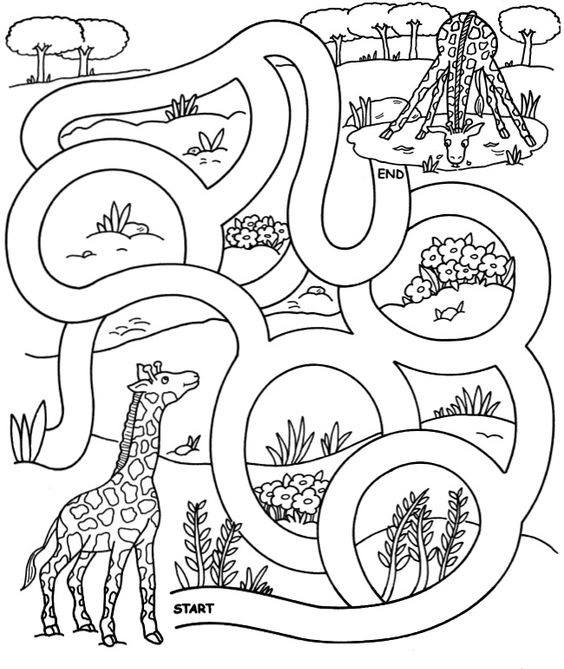 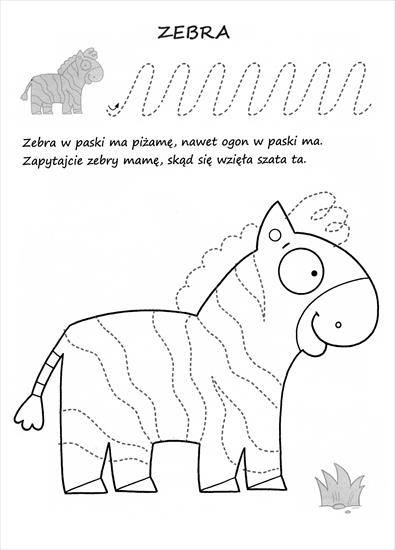 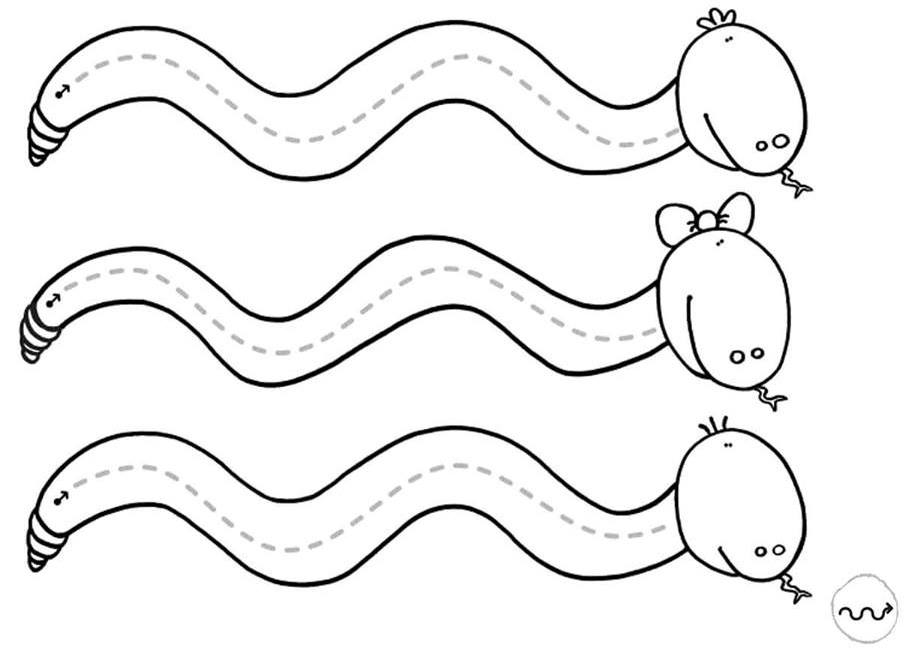 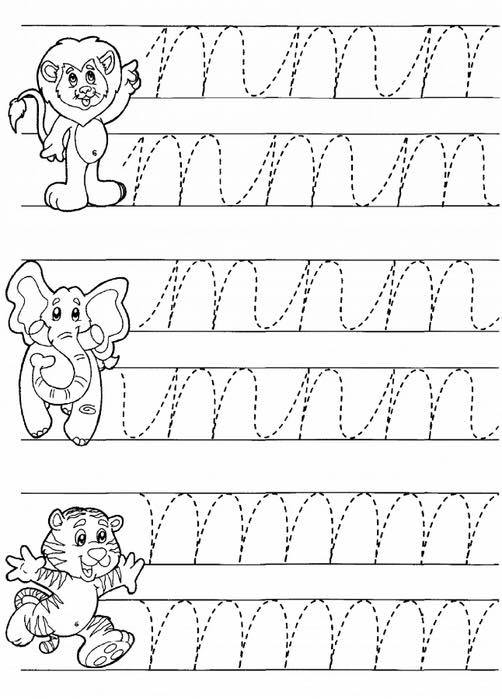 